EINLADUNG   ZUM   ST.GEORGENERWINTERSPORTTAGMIT GEMEINDEMEISTERSCHAFTENSCHI ALPIN / SNOWBOARDENam Sonntag, 27. 01. 2013 / Hochrindl / Zirbenlift Veranstalter:		Gemeinde St. Georgen/ LängseeDurchführender Verein:	TC Cobra LaunsdorfWettkämpfe:		Schi Alpin	- Riesentorlauf, 1 Durchgang				Snowboard	- Riesentorlauf, 1 DurchgangTeilnahmeberechtigt:	Gemeindebürger bzw. Mitglieder eines Vereins in der GemeindeKlasseneinteilung:		von Bambini bis AK, männl. und weibl. (mind. 3 Läufer/Gr.)Nennungen bei:		Lapusch Michael		04213-3037				Schöffmann Werner		0676- 82052644				Gemeinde St. Georgen	04213-4100-11Nennungsschluss:		Mittwoch, 23. 01. 2013,  19:00 UhrNenngeld:			Kinder bis Jugend	€ 4.-				Erwachsene		€ 6.-Startnummernausgabe:	ab 8:30 Uhr in der „Bauernstubn“ ( Talstation Zirbenlift)Lift:				Ermäßigte Liftpreise mit StartnummerStart –Snowboard:		10:00 Uhr  Zirbenlift	Schi Alpin:		anschließendSiegerehrung:		17:30 Uhr im GH Oberer Moser-Schumi in ReipersdorfProgrammänderung: 	Bei Absage bzw. Änderung erfolgt ein Aushang auf der Amtstafel am Gemeindeamt oder ist telefonisch bei den Verantwortlichen zu erfragenJeder Teilnehmer ist für den Abschluss einer Unfallversicherung selbst verantwortlich.Der Veranstalter lehnt jede Haftung für Unfälle gegenüber Läufern und dritten Personen ab.Schi heil!Impressum: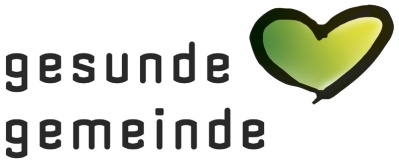 Medieninhaber, Herausgeber und VerlegerGemeinde St. Georgen am Längsee, Hauptstr. 24, 9314 LaunsdorfFür den Inhalt verantwortlich: Bürgermeister Konrad SeunigDruck: EigenverlagErscheinungsort und Verlagspostamt: 9300 St. Veit/GlanAMTLICHE- MITTEILUNGJänner  2013, 
Nr. 1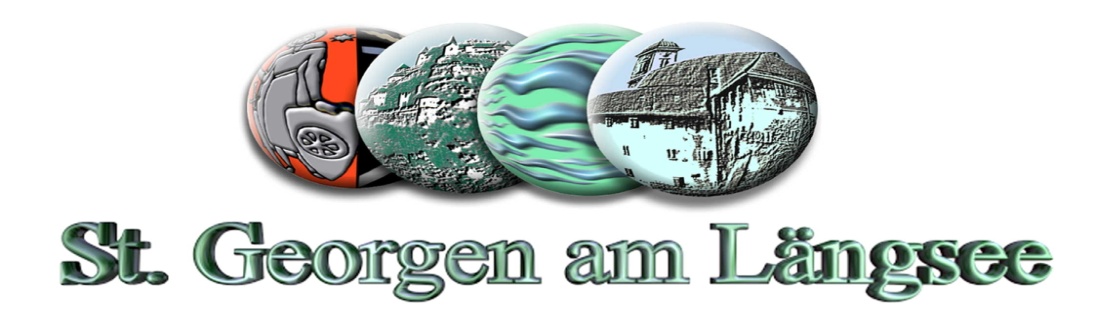 „Zugestellt durchPost.at“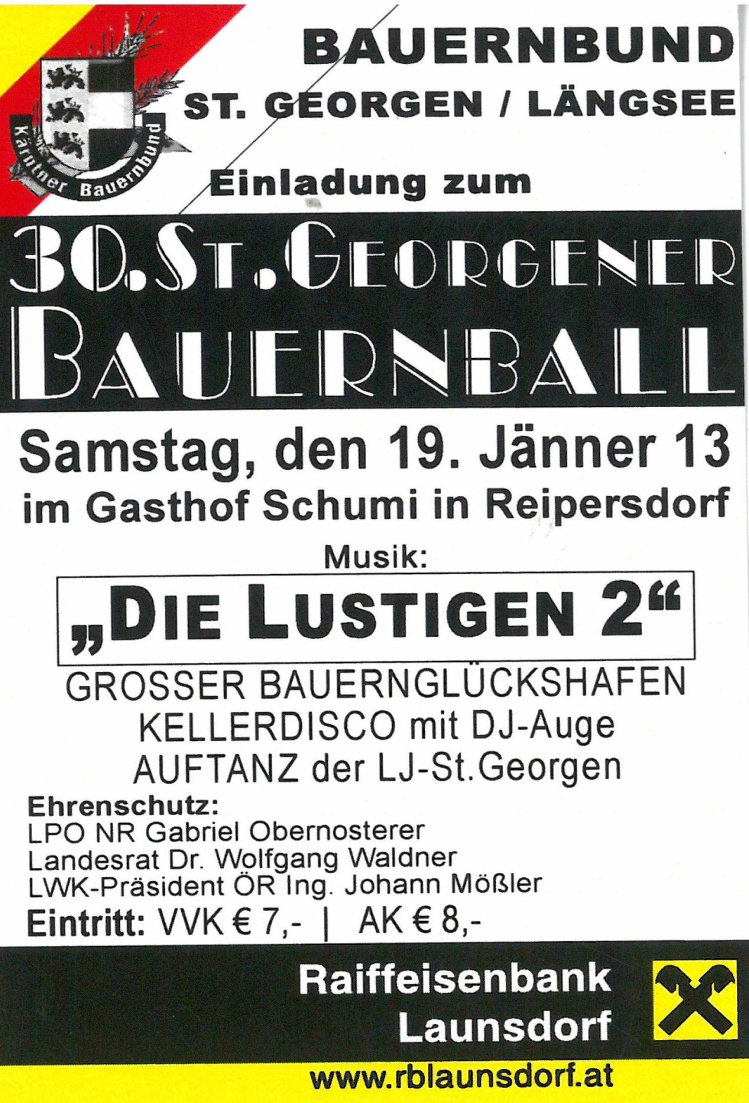 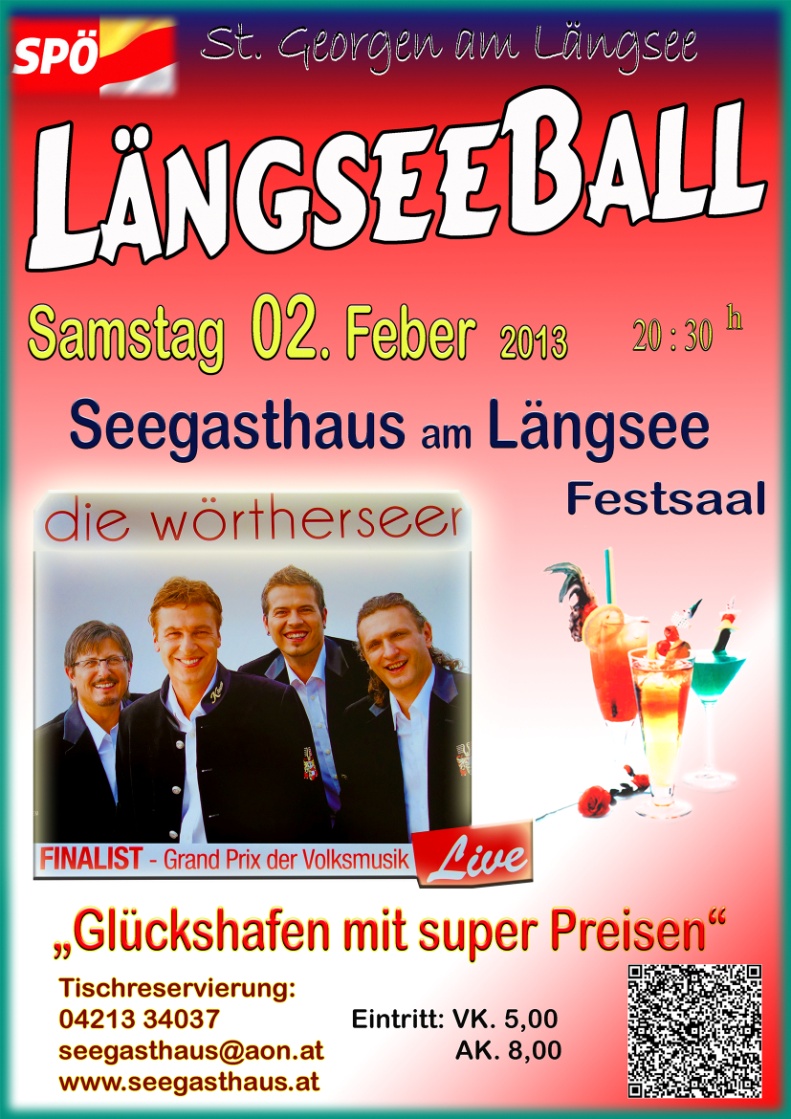      FIT in den FRÜHLINGMONTAG  -  Volksschule St. Georgen  SENIORENGYMNASTIK(16:00 – 17:00 Uhr) WIRBELSÄULENGYMNASTIK
(17:00 – 18:00 Uhr)AEROBIC-LATIN STEP(18:00– 19:00 Uhr)BAUCH-BEIN-PO(19:00 – 20:00 Uhr)DIENSTAG – Volksschule  Launsdorf   PILATES  (16:45 – 18:00 Uhr)KONDITIONSTRAINING + RÜCKENFIT(18:00  - 19:15 Uhr)DONNERSTAG – Volksschule  Launsdorf   ZUMBA DANCE(18:00 – 19:00 Uhr)YOGAMITTWOCH – Hotel MoorquellVINYSA FLOW JOGA18:00 – 19:30 UhrCANDLE LIGHT YOGA19:30 – 21:00 UhrDONNERSTAG – Hotel MoorquellYOGA DER ENERGIE16:00 – 17:30 UhrIch freu mich auf Euer KommenGUNDI SACHERERInfo u. Anmeldung unter:gundi-yoga.at oder0664/3900141